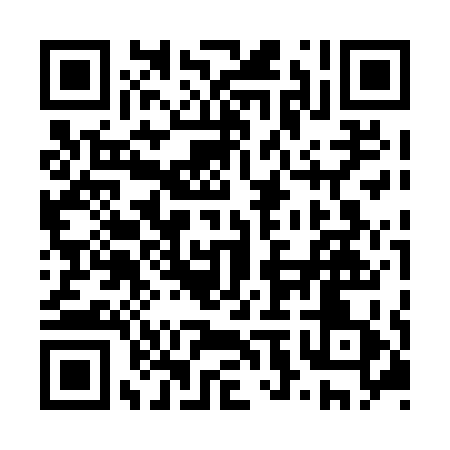 Prayer times for Taylor Corners, Ontario, CanadaMon 1 Jul 2024 - Wed 31 Jul 2024High Latitude Method: Angle Based RulePrayer Calculation Method: Islamic Society of North AmericaAsar Calculation Method: HanafiPrayer times provided by https://www.salahtimes.comDateDayFajrSunriseDhuhrAsrMaghribIsha1Mon3:435:361:196:409:0310:552Tue3:445:361:206:409:0310:553Wed3:455:371:206:409:0310:544Thu3:465:371:206:409:0210:535Fri3:475:381:206:409:0210:536Sat3:485:391:206:409:0210:527Sun3:495:391:206:409:0110:518Mon3:505:401:216:399:0110:509Tue3:525:411:216:399:0010:4910Wed3:535:421:216:399:0010:4811Thu3:545:431:216:398:5910:4712Fri3:555:431:216:398:5910:4613Sat3:575:441:216:388:5810:4514Sun3:585:451:216:388:5710:4415Mon3:595:461:216:388:5710:4316Tue4:015:471:226:378:5610:4217Wed4:025:481:226:378:5510:4018Thu4:045:491:226:368:5410:3919Fri4:055:501:226:368:5310:3820Sat4:075:511:226:358:5310:3621Sun4:085:521:226:358:5210:3522Mon4:105:531:226:348:5110:3323Tue4:115:541:226:348:5010:3224Wed4:135:551:226:338:4910:3025Thu4:145:561:226:338:4810:2926Fri4:165:571:226:328:4710:2727Sat4:185:581:226:328:4510:2528Sun4:195:591:226:318:4410:2429Mon4:216:001:226:308:4310:2230Tue4:236:011:226:298:4210:2031Wed4:246:021:226:298:4110:18